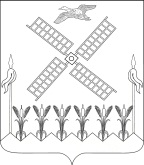 АДМИНИСТРАЦИЯКОПАНСКОГО СЕЛЬСКОГО ПОСЕЛЕНИЯ ЕЙСКОГО РАЙОНАП О С Т А Н О В Л Е Н И Ест-ца  КопанскаяОб организации на территории Копанского сельского поселения Ейского района  в 2019 году  проведения универсальной периодической розничной ярмарки   В  соответствии   с Федеральным       законом от     28 декабря 2009 года № 381-ФЗ «Об основах государственного регулирования торговой деятельности в Российской   Федерации»,    Законом   Краснодарского  края от 1 марта 2011 года № 2195-КЗ «Об организации деятельности розничных рынков, ярмарок и агропромышленных выставок-ярмарок на территории Краснодарского края», на основании заявления индивидуального предпринимателя Мудренко Ольги Михайловны  п о с т а н о в л я ю:  1. Провести с 1 января    2019 года по 31 декабря 2019 года универсальную периодическую розничную ярмарку (далее - ярмарка) на 25  торговых местах  по адресу:  Краснодарский край, Ейский район, станица Копанская , улица  Ленина 22.2. Организатору ярмарки – индивидуальному предпринимателю Мудренко Ольге Михайловне , юридический  (почтовый) адрес: 353675, Российская Федерация, Краснодарский край, Ейский район, станица Копанская, улица  Мешкова , 33 , телефон 8 (86132) 95 555: 1) организовать проведение ярмарки, указанной в пункте 1 настоящего постановления:- с 01 января  2019 года по 31 декабря 2019 года с 08.00 часов до 13.00 часов, выходной день – воскресенье;2) разработать и утвердить план мероприятий по организации ярмарки и продаже товаров (выполнению работ, оказанию услуг) на ней, а также определить режим работы ярмарки, порядок организации ярмарки, порядок предоставления мест для продажи товаров (выполнения работ, оказания услуг) на ярмарке; 3) опубликовать в средствах массовой информации и разместить  на своем сайте при наличии сети Интернет информацию о плане мероприятий поорганизации ярмарки и продаже товаров (выполнению работ, оказанию услуг) на ней;4) определить места для продажи товаров (выполнения работ, оказания услуг) на ярмарке;5) установить размер платы за предоставление оборудованных мест для продажи товаров (выполнения работ, оказания услуг) на ярмарке, а также за оказание услуг, связанных с обеспечением торговли (уборка территории); 6) обеспечить размещение торговых мест на ярмарке с соблюдением норм и правил пожарной безопасности, охраны общественного порядка, санитарно-эпидемиологического благополучия населения;7) обеспечить надлежащее санитарно-техническое состояние торговых мест на ярмарке. 3.Рекомендовать:1)  ветврачу Копанской  ветлечебницы  М.А. Колесо  обеспечить контроль за соблюдением участниками ярмарки санитарно-эпидемиологических и ветеринарно-санитарных требований, предъявляемых к реализации товаров;2) участковому уполномоченным полиции ОМВД РФ по Ейскому  району О.А. Зенину  обеспечить  охрану общественного порядка во время проведения ярмарки. 4. Общему отделу администрации  Копанского  сельского поселения Ейского района (Скляренко) обнародовать  настоящее постановление в установленном законом порядке  и разместить на официальном сайте Копанского сельского поселения Ейского района  в сети «Интернет».5. Контроль  за  выполнением  настоящего  постановления  оставляю за собой6. Постановление  вступает в силу с 1 января 2019 года .Глава  Копанского сельского поселенияЕйского района                                                                                   И.Н. Диденко от           19.12.2018                                                                     №        167     